December 11, 2020	In Re:	A-2020-3019634Via electronic service only due to Emergency Order at M-2020-3019262(SEE ATTACHED LIST)Section 1329 Application of Pennsylvania-American Water Company – Wastewater Division for the Acquisition of Royersford Borough’s Wastewater System Assets   Fixed Utility ApplicationInitial Telephonic Evidentiary Hearing Notice	This is to inform you that the hearing for the above captioned case will be held as follows:Type:		Initial Telephonic Evidentiary HearingDate:		Friday, January 15, 2021 AND		Tuesday, January 19, 2021Time:		10:00 a.m. BOTH DAYSPresiding:	Administrative Law Judge Marta GuhlSuite 4063801 Market StreetPhiladelphia, PA  19107Telephone:	215.560.2105Fax:		215.560.3133At the above date and time, you must call into the hearing.  If you fail to do so, your case will be dismissed.  You will not be called by the Presiding Officer.To participate in the hearing, You must dial the toll-free number listed belowYou must enter a PIN number when instructed to do so, also listed belowYou must speak your name when promptedThe telephone system will connect you to the hearingToll-free Bridge Number:	1.866.675.3641PIN Number:			37082098If you have any witnesses you want to have present during the hearing, you must provide them with the telephone number and PIN number. 	Attention:  You may lose the case if you do not take part in this hearing and present facts on the issues raised.	If you have any hearing exhibits to which you will refer during the hearing, one (1) copy must be emailed to Pam McNeal, Legal Assistant at pmcneal@pa.gov  and one (1) copy each must be sent to every other party.  All copies must be received at least five (5) business days before the hearing.	You must email the Legal Assistant with a copy of ANY document you file in this case.	Individuals representing themselves are not required to be represented by an attorney.  All others (corporation, partnership, association, trust or governmental agency or subdivision) must be represented by an attorney.  An attorney representing you should file a Notice of Appearance before the scheduled hearing date.	If you require an interpreter to participate in the hearings, we will make every reasonable effort to have an interpreter present.  Please call the scheduling office at the Public Utility Commission at least ten (10) business days prior to your hearing to submit your request.Scheduling Office:  717.787.1399AT&T Relay Service number for persons who are deaf or hearing-impaired:  1.800.654.5988The Public Utility Commission offers a free eFiling Subscription Service, which allows users to automatically receive an email notification whenever a document is added, removed, or changed on the PUC website regarding a specific case.  Instructions for subscribing to this service are on the PUC’s website at http://www.puc.pa.gov/Documentation/eFiling_Subscriptions.pdf. A-2020-3019634 - Section 1329 Application of Pennsylvania-American Water Company – Wastewater Division for the Acquisition of Royersford Borough’s Wastewater System Assets   

ELIZABETH ROSE TRISCARI COUNSEL
PENNSYLVANIA AMERICAN WATER COMPANY
852 WESLEY DRIVE
MECHANICSBURG PA  17055
717.550.1574
Elizabeth.Triscari@amwater.com
Accepts eService 

ERIKA MCLAIN ESQUIRE
PO BOX 3265
HARRISBURG PA  17105-3265
717.783.6170
ermclain@pa.gov
Accepts eService
SHARON E WEBB ESQUIRE
OFFICE OF SMALL BUSINESS ADVOCATE
FORUM PLACE
555 WALNUT STREET 1ST FLOOR
HARRISBURG PA  17101
717.783.2525
swebb@pa.gov
Via e-mail only due to Emergency Order at M-2020-3019262 
CHRISTINE M HOOVER ESQUIRE
OFFICE OF CONSUMER ADVOCATE
5TH FLOOR FORUM PLACE
555 WALNUT STREET
HARRISBURG PA  17101
717.783.5048
choover@paoca.org
Accepts eService 
HARRISON W BREITMAN ATTORNEY
OFFICE OF CONSUMER ADVOCATE
555 WALNUT STREET 5TH FLOOR
FORUM PLACE
HARRISBURG PA  17101
717.783.5048
hbreitman@paoca.org
Accepts eService ERIN L GANNON ESQUIRE
OFFICE OF CONSUMER ADVOCATE
555 WALNUT STREET 5TH FLOOR
FORUM PLACE
HARRISBURG PA  17101
717.783.5048
egannon@paoca.org
Accepts eService 
SANTO G SPATARO ATTORNEY
OFFICE OF CONSUMER ADVOCATE
555 WALNUT STREET
5TH FLOOR FORUM PLACE
HARRISBURG PA  17101
800.684.6560
sspataro@paoca.org
Accepts eService
JOHN M COOGAN RATE COUNSEL
PUC BUREAU OF INVESTIGATION AND ENFORCEMENT
400 NORTH STREET 2ND FLOOR WEST
HARRISBURG PA  17120
717.783.6151
jcoogan@pa.gov
Accepts eService 
JONATHAN NASE ESQUIRE
COZEN O'CONNOR
17 NORTH SECOND STREET
SUITE 1410
HARRISBURG PA  17101
717.773.4191
jnase@cozen.com
Accepts eService 
DAVID P ZAMBITO ESQUIRE
COZEN O'CONNOR
17 NORTH SECOND ST SUITE 1410
HARRISBURG PA  17101
717.703.5892
dzambito@cozen.com
Accepts eServiceTHOMAS WYATT PARTNER
OBERMAYER REBMANN MAXWELL & HIPPEL LLP
CENTER SQUARE WEST
1500 MARKET STREET SUITE 3400
PHILADELPHIA PA  19102
215.665.3200
thomas.wyatt@obermayer.com
Accepts eService 
ROBERT REDINGER JR
1881 PAINTERS RUN RD
PITTSBURGH PA  15241
412.221.7682
bobr64@gmail.com
Accepts eService 

MATTHEW OLESH
OBERMAYER REBMANN MAXWELL & HIPPEL LLP
1500 MARKET STREET SUITE 3400
CENTRE SQUARE WEST OBERMAYER
PHILADELPHIA PA  19102
215.665.3043
matthew.olesh@obermayer.com
Accepts eService
SYDNEY N MELILLO ESQUIRE
OBERMAYER REBMANN MAXWELL & HIPPEL LLP 
1500 MARKET STREET SUITE 3400  
CENTRE SQUARE WEST 
PHILADELPHIA PA  19102
215.665.3000 
sydney.melillo@obermayer.com 
Via e-mail only due to Emergency Order at M-2020-3019262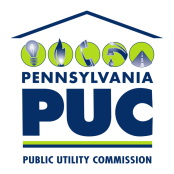  PUBLIC UTILITY COMMISSIONOffice of Administrative Law Judge400 NORTH STREET, HARRISBURG, PA 17120IN REPLY PLEASE REFER TO OUR FILE